報名資料請email：古明嬿小姐 rabbit@nycu.edu.tw  電話：(03)5712121 #59298展覽連絡人email：古明嬿小姐 rabbit@nycu.edu.tw 或 戴亞翔教授 yhtai@nycu.edu.tw主辦單位：SID Taipei Chapter協辦單位：友達光電股份有限公司贊助單位：群創光電股份有限公司、元太科技工業股份有限公司錼創顯示科技股份有限公司、台灣應用材料股份有限公司產品及技術介紹(限3頁內)參展名稱：													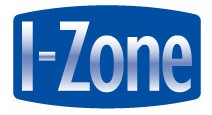 全國創新智慧顯示專區 報名表地點：台北南港展覽館一館時間：111 4. 27(三) - 29(五)公司(系所)全名公司(系所)全名(中) (中) (中) (中) (中) (中) (中) (中) 公司(系所)全名公司(系所)全名(英) (英) (英) (英) (英) (英) (英) (英) 參展團隊姓名(至多六名
含指導教授)參展團隊姓名(至多六名
含指導教授)(中)(中)(中)(中)參展團隊姓名(至多六名
含指導教授)參展團隊姓名(至多六名
含指導教授)(英)(英)(英)(英)參展團隊姓名(至多六名
含指導教授)參展團隊姓名(至多六名
含指導教授)(中)(中)(中)(中)參展團隊姓名(至多六名
含指導教授)參展團隊姓名(至多六名
含指導教授)(英)(英)(英)(英)參展團隊是否有意願由主辦單位媒合相關技術領域公司暑期工讀機會，請勾選 ： □ 是 □ 否參展團隊是否有意願由主辦單位媒合相關技術領域公司暑期工讀機會，請勾選 ： □ 是 □ 否參展團隊是否有意願由主辦單位媒合相關技術領域公司暑期工讀機會，請勾選 ： □ 是 □ 否參展團隊是否有意願由主辦單位媒合相關技術領域公司暑期工讀機會，請勾選 ： □ 是 □ 否參展團隊是否有意願由主辦單位媒合相關技術領域公司暑期工讀機會，請勾選 ： □ 是 □ 否參展團隊是否有意願由主辦單位媒合相關技術領域公司暑期工讀機會，請勾選 ： □ 是 □ 否參展團隊是否有意願由主辦單位媒合相關技術領域公司暑期工讀機會，請勾選 ： □ 是 □ 否參展團隊是否有意願由主辦單位媒合相關技術領域公司暑期工讀機會，請勾選 ： □ 是 □ 否參展團隊是否有意願由主辦單位媒合相關技術領域公司暑期工讀機會，請勾選 ： □ 是 □ 否參展團隊是否有意願由主辦單位媒合相關技術領域公司暑期工讀機會，請勾選 ： □ 是 □ 否聯絡資訊姓名姓名部門職稱電話(分機)電話(分機)手機E-mailE-mail展務聯絡人參展主要
產品名稱參展主要
產品名稱(中) (中) (中) (中) (中) (中) (中) (中) 參展主要
產品名稱參展主要
產品名稱(英)(英)(英)(英)(英)(英)(英)(英)申請文件: 請繳交此報名表及三頁內的產品及技術介紹。報名截止日: 2022/2/18(五)；公布入選日期: 2022/ 3/18 (五)經學界、業界組成的評審評選出的入圍隊伍三天皆展出且有專人解說，展出的隊伍不需繳交任何場地及展示費，並獲得台幣5,000元的參展補助金。申請文件: 請繳交此報名表及三頁內的產品及技術介紹。報名截止日: 2022/2/18(五)；公布入選日期: 2022/ 3/18 (五)經學界、業界組成的評審評選出的入圍隊伍三天皆展出且有專人解說，展出的隊伍不需繳交任何場地及展示費，並獲得台幣5,000元的參展補助金。申請文件: 請繳交此報名表及三頁內的產品及技術介紹。報名截止日: 2022/2/18(五)；公布入選日期: 2022/ 3/18 (五)經學界、業界組成的評審評選出的入圍隊伍三天皆展出且有專人解說，展出的隊伍不需繳交任何場地及展示費，並獲得台幣5,000元的參展補助金。申請文件: 請繳交此報名表及三頁內的產品及技術介紹。報名截止日: 2022/2/18(五)；公布入選日期: 2022/ 3/18 (五)經學界、業界組成的評審評選出的入圍隊伍三天皆展出且有專人解說，展出的隊伍不需繳交任何場地及展示費，並獲得台幣5,000元的參展補助金。申請文件: 請繳交此報名表及三頁內的產品及技術介紹。報名截止日: 2022/2/18(五)；公布入選日期: 2022/ 3/18 (五)經學界、業界組成的評審評選出的入圍隊伍三天皆展出且有專人解說，展出的隊伍不需繳交任何場地及展示費，並獲得台幣5,000元的參展補助金。申請文件: 請繳交此報名表及三頁內的產品及技術介紹。報名截止日: 2022/2/18(五)；公布入選日期: 2022/ 3/18 (五)經學界、業界組成的評審評選出的入圍隊伍三天皆展出且有專人解說，展出的隊伍不需繳交任何場地及展示費，並獲得台幣5,000元的參展補助金。申請文件: 請繳交此報名表及三頁內的產品及技術介紹。報名截止日: 2022/2/18(五)；公布入選日期: 2022/ 3/18 (五)經學界、業界組成的評審評選出的入圍隊伍三天皆展出且有專人解說，展出的隊伍不需繳交任何場地及展示費，並獲得台幣5,000元的參展補助金。申請文件: 請繳交此報名表及三頁內的產品及技術介紹。報名截止日: 2022/2/18(五)；公布入選日期: 2022/ 3/18 (五)經學界、業界組成的評審評選出的入圍隊伍三天皆展出且有專人解說，展出的隊伍不需繳交任何場地及展示費，並獲得台幣5,000元的參展補助金。申請文件: 請繳交此報名表及三頁內的產品及技術介紹。報名截止日: 2022/2/18(五)；公布入選日期: 2022/ 3/18 (五)經學界、業界組成的評審評選出的入圍隊伍三天皆展出且有專人解說，展出的隊伍不需繳交任何場地及展示費，並獲得台幣5,000元的參展補助金。申請文件: 請繳交此報名表及三頁內的產品及技術介紹。報名截止日: 2022/2/18(五)；公布入選日期: 2022/ 3/18 (五)經學界、業界組成的評審評選出的入圍隊伍三天皆展出且有專人解說，展出的隊伍不需繳交任何場地及展示費，並獲得台幣5,000元的參展補助金。參展公約1.參展產品必須如上表所列且符合主題，如違反前述規定，大會得令其出場。2.展場攤位設施規劃，主辦單位有權依實際需要調整安排，參展者必須予以配合。3.其他注意事項參照展覽會場之一般規定。摘要 (限200字)產品/技術相關背景產品/技術內容說明 (需另附上欲展出的作品照片)對產業的實際貢獻與市場開發潛力其他